Аналитическая справка.Цифровые образовательные ресурсы, используемые в ГБОУ СПО  ЛО «Беседский сельскохозяйственный техникум»Хлебосолов А.Ю.1. Единое окно доступа к образовательным ресурсам 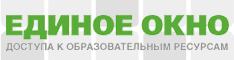 Информационная система "Единое окно доступа к образовательным ресурсам" (ИС "Единое окно ") предоставляет обеспечение свободного доступа к интегральному каталогу образовательных интернет-ресурсов, к электронной библиотеке учебно-методических материалов для общего и профессионального образования и к ресурсам системы федеральных образовательных порталов.Информационная система "Единое окно доступа к образовательным ресурсам" создана по заказу Федерального агентства по образованию в 2005-2008 г.г. и является результатом выполненных работ по государственным контрактам № 985 от 27.10.2005г., № П82 от 17.07.2006г., № П252 от 20.06.2007г., № П433 от 25.07.2008г. и № П1847 от 21.10.2009г.Головной разработчик проекта - Федеральное государственное учреждений Государственный научно-исследовательский институт информационных технологий и телекоммуникаций (ФГУ ГНИИ ИТТ "Информика") www.informika.ru.2. Единая коллекция цифровых образовательных ресурсовАдрес сайта: http://school-collection.edu.ru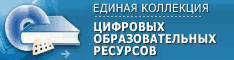 Федеральное хранилище Единой коллекции цифровых образовательных ресурсов (Коллекция) было создано в период 2005-2007 гг. в рамках проекта "Информатизация системы образования" (ИСО), выполняемого Национальным фондом подготовки кадров по поручению Министерства образования и науки Российской Федерации. В 2008 году пополнение и развитие Коллекции осуществлялось из средств Федеральной целевой программы развития образования (ФЦПРО).Целью создания Коллекции является сосредоточение в одном месте и предоставление доступа к полному набору современных обучающих средств, предназначенных для преподавания и изучения различных учебных дисциплин в соответствии с федеральным компонентом государственных образовательных стандартов начального общего, основного общего и среднего (полного) общего образования. В настоящее время в Коллекции размещено более 111 000 цифровых образовательных ресурсов практически по всем предметам базисного учебного плана. В Коллекции представлены наборы цифровых ресурсов к большому количеству учебников, рекомендованных Минобрнауки РФ к использованию в школах России, инновационные учебно-методические разработки, разнообразные тематические и предметные коллекции, а также другие учебные, культурно-просветительские и познавательные материалы.Работы по созданию Единой коллекции цифровых образовательных ресурсов удостоены премии Правительства Российской Федерации в области образования за 2008 год в составе Федеральной системы информационных образовательных ресурсов.3. Федеральный портал "Российское образование" 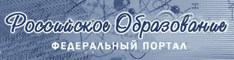   Каталог Интернет-ресурсов.   Учебные карты: карты России и мира, контурные карты, образовательная статистика.   Для выпускников школ и абитуриентов: нормативные документы, ЕГЭ, вузы, рейтинги, тестирование, профориентация   Правовая БД "Гарант": законодательные и нормативные акты.   Электронный архив распорядительных документов: приказы и информационные письма Минобрнауки России, Рособразования, Рособрнадзора..   БД "Мероприятия": планируемые конференции и семинары.   БД "Демонстрационные варианты тестов ЕГЭ" on-line4. Федеральный центр информационно-образовательных ресурсовАдрес сайта: http://fcior.edu.ru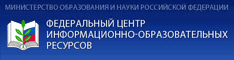 Проект федерального центра информационно-образовательных ресурсов (ФЦИОР) направлен на распространение электронных образовательных ресурсов и сервисов для всех уровней и ступеней образования. Сайт ФЦИОР обеспечивает каталогизацию электронных образовательных ресурсов различного типа за счет использования единой информационной модели метаданных, основанной на стандарте LOM.В последнее время получили распространение открытые образовательные модульные мультимедиа системы (ОМС), объединяющие электронные учебные модули трех типов: информационные, практические и контрольные. Электронные учебные модули создаются по тематическим элементам учебных предметов и дисциплин. Каждый учебный модуль автономен и представляет собой законченный интерактивный мультимедиа продукт, нацеленный на решение определенной учебной задачи. 5. Российский общеобразовательный портал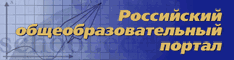      Образовательный досуг
  Дистанционное обучение
  Коррекционная педагогика и специальная психология
  Педагогика и педагогическое образование
  Повышение квалификации
  Технические средства обучения и учебное оборудование
  Справочно-информационные источники
  Государственные образовательные порталы
  Интернет: в помощь пользователю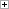 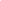   Печатные издания
  Издания на CD/DVD-дисках6. Каталог учебников, оборудования, электронных ресурсов для общего образования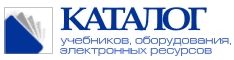 Книги, CD/DVD, Аудио/VHS, Оборудование, Программы, Новости, Документы (федеральные перечни 2007/2008, учебники, включенные в федеральные перечни 2007/2008 на основе экспертизы в соответствии с новым порядком, архив документов по учебному книгоизданию)7. http://obr.1c.ru/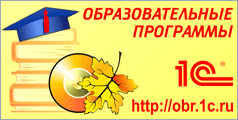 Цифровые образовательные ресурсы, созданные средствами программного обеспечения фирмы «1С» (в частности системы программ «1С:Образование»). Данная система программ предоставляет широкий спектр возможностей по работе с ЦОР различной структуры и позволяет создавать мультимедийные учебные курсы для педагогической деятельности, интернет обучения и самообразования. Также удобство использования системы программ «1С:Образование» заключается в следующих возможностях: загружать в образовательный комплекс собственные файлы форматов html, txt, gif, jpg, swf и др., накладывать атрибуты и в дальнейшем использовать их для работы с образовательным комплексом наравне с другими материалами;с помощью встроенных редакторов создавать новые образовательные объекты, такие, как страницы, слайды, вопросы, коллекции, презентации, тесты;с помощью редактора курсов из перечисленных образовательных объектов компоновать полноценные учебные курсы.
Портал "Информационно-коммуникационные технологии в образовании" входит в систему федеральных образовательных порталов, созданных в рамках федеральной целевой программы "Развитие единой образовательной информационной среды (2001 - 2005 годы)", и нацелен на обеспечение комплексной информационной поддержки образования в области современных информационных и телекоммуникационных технологий, а также деятельности по применению ИКТ в сфере образования. Портал предназначен для организации оперативного доступа к информационным ресурсам учебного, учебно-методического, справочного и информационного назначения, размещенных как на самом портале, так и на других порталах и сайтах с помощью создания веб-интерфейсов, системы поиска и навигации, баз данных.9.  Электронные ресурсы издательства БИНОМАдрес сайта: http://www.lbz.ru/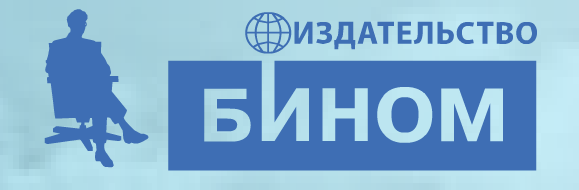 Издательство «БИНОМ. Лаборатория знаний» создано в 1990 году. Это активно развивающееся научное издательство, которое специализируется в издании научных книг, вузовских и школьных учебников, методической и научно-популярной литературы естественнонаучного и информационно-математического направлений, среди которых математика, информатика и информатизация образования, физика, химия, биология, нанотехнологии, медицина, компьютерные и инженерные науки, экономика и менеджмент. Издательство является активным членом ассоциации издателей учебной литературы «Российский учебник».10. Открытый колледж: ИнформатикаАдрес сайта: http://college.ru/informatika/ College.ru – интернет-проект для дистанционной подготовки к сдаче ЕГЭ. С 2000 года учебный портал College.ru помогает старшеклассникам успешно учиться и готовиться к поступлению в высшие учебные заведения. Сегодня учебный портал является отличным помощником при подготовке к ЕГЭ. 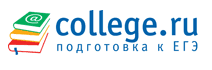 11. Сетевые компьютерные практикумы по курсу «Информатика»Адрес сайта: http://webpractice.cm.ru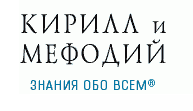 Сетевые компьютерные практикумы по курсу информатики - воплощает инновации в школьном образовании, позволяет осуществлять бесплатное дистанционное обучение компьютеру на основе новых сетевых образовательных технологий. Проект включает мультимедийный курс информатики по таким темам, как основы программирования, телекоммуникации, программное обеспечение, защита информации, алгоритмизация, компьютерное моделирование.12. E-Learning РоссияАдрес сайта: http://elw.ru Основная цель проекта «E-Learning Россия» — это не просто рассказать об инновациях, а помочь Вам интегрировать эти новейшие технологии в привычную для Вас жизнь.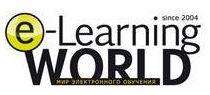 13. Школьный клубАдрес сайта: http://www.school-club.ru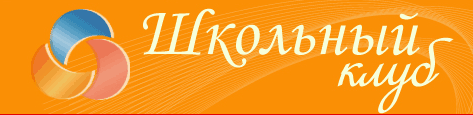 «ШКОЛЬНЫЙ КЛУБ» включает 8 каналов эксклюзивного контента (электронные уроки для всех возрастов учащихся: от начальной до старшей школы, книги, энциклопедии, игры, учебники, тренинги для детей и взрослых, видеофильмы по истории России и сетевые профессиональные сообщества), которые ориентированы на широкую аудиторию: педагогов, учащихся, их родителей и всех, кто стремится повысить свой образовательный уровень. На этом портале каждый сможет найти для себя много полезного и интересного.  8. Информационно-коммуникационные технологии в образованииСистема федеральных образовательных порталовАдрес сайта: http://www.ict.edu.ru/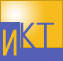 